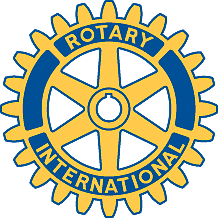 Rotary Club of Carleton Place and Mississippi Mills       Meeting of  October 16th, 2017Guests: Michael Rikley-Lancaster from the Textile Museum, and Sarah More, also from the Textile MuseumAttendees: Mike, Kathy, Rick, David, Marion, Ernie, Bernie, Sarah, Deb, Teresa, BrendaChase the Ace - $388.50, Our guest, Michael had his ticket pulled and he pulled the 9 of Hearts from the deck.Oh Canada, Prayer and Happy Dollars. Prayers for Al Jones's speedy recovery.Women's Fair - All tables filled. We need volunteers for the Rotary Table, to sell Anniversary Party tickets. We also need volunteers to help set up morning of event. Mike to get licence for 50/50 draw. Rick to get tickets printed. 22 signs need to go out the Monday before this event and 8 directional signs to be put up day of event.Our Guests did a wonderful presentation.We had a vote on changing the venue for our meetings. 10 people voted. 9 in favour, 1 not. Our meetings will be held at the Grand Hotel from now on.A lively discussion was held about changing the frequency of our meetings. Lots of valid points and views. Our meetings are not mandatory. Come if you want/can. Please think about this and have positive and respectful feedback for upcoming discussion.Bernie put forth the motion to give the two waitresses from the Moose a $100.00 gratuity each for all their hard work. Rick 2nded, and motion passed.Saturday will be the highway clean up. Meet at the church at 9 a.m.Meeting adjourned.Thank you Rick for picking up the tab for dinner tonight.